Площта за напояване на територията на област Сливен ще бъде увеличена до над 15 000 дкаПлощта за напояване на територията на област Сливен ще бъде увеличена до над 15 000 дка. Това ще стане възможно с реконструкция на магистрален канал, от който се подава вода в участъка от с. Гавраилово до с. Тополчане. Рехабилитационния участък включва 5,47 км от канала. Към момента на подготовката на проекта, напояваните площи за последната стопанска година са били общо 9 380 дка. Определеният финансов ресурс за ремонтните дейности е  8 150 735  лв. без ДДС и той се осигурява по подмярка 4.3 „Подкрепа за инвестиции в инфраструктура, свързана с развитието, модернизирането или адаптирането на селското и горското стопанство“ от мярка 4 „Инвестиции в материални активи“ от Програмата за развитите на селските райони 2014-2020 г.С реконструкцията ще се увеличи пропускателната способност на канала, като  водоразпределението и експлоатацията му ще бъдат подобрени и ще се създадат условия и за по-лесното му почистване. При реализирането на проекта ще бъдат монтирани 4 броя измервателни устройства, съгласно изискванията на Закона за водите и ще бъде осигурена строителна механизация.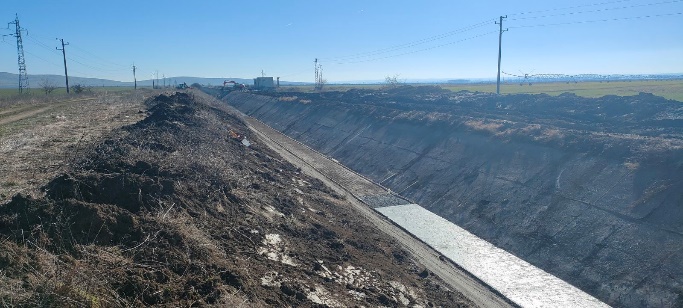 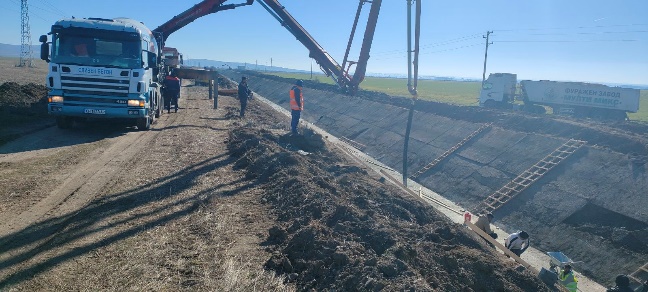 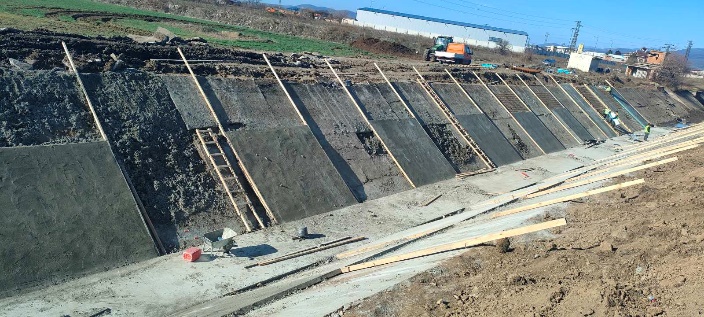 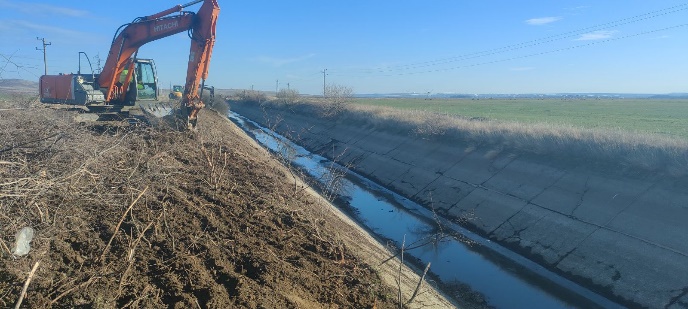 